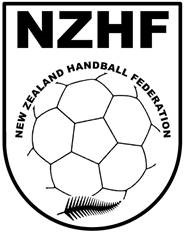 New Zealand National Club Championships2022 Tournament GuidelinesTournament Duration3 days (starts 9.30am Friday, Prizegiving at 4.30pm Sunday after finals)Maximum number of games per team, per dayTwo, with a minimum of a 90 minute break for any team between games. Maximum number of games per teamSix. Most of the Men’s Teams and two of the Women’s Teams will end up playing five games, depending on results one or two of the Men’s Teams may end up playing just four games. All Teams play either three of four games over the first two days of the Championships, with play-off games to determine placings on the Sunday.Team entriesFive Women’s and seven Men’s teams from Clubs registered with the NZHF.Player eligibilityNZ players must play for the Club team they are currently registered with or for a Club they have played for during the season.Players who are based overseas or who have not played for a Club during the season or whose Club has not entered the Championships are eligible to be a “pick up player” for any team.No limit on number of “pick up players”.Players must be registered with the Championship director by the weekend preceding the Championships to be eligible to play.FinanceChampionship entry fee of $400 per team must be paid prior to commencement of the Championship.Event managementThe NZHF appointed Championship Director is responsible for the running of the event. Any query or dispute as to the interpretation of these Championship Guidelines or any aspect of the Championship should be raised directly with the Championship Director, whose decision is final.Draw formatThe Championship winner in each division shall be determined by a grand final, with each final able to go to extra time if scores are tied at the end of regular time.The Women’s draw is based on a round robin format over the opening two days, with the top ranked team after pool play going straight through to the final on the Sunday. The remaining teams play off for the right to contest the final (2 v 3) and for the right to contest 3rd place (4 v 5, with the winner going on to play the loser of 2 v 3)The Men’s draw is split into a pool of three and a pool of four, with pool play over the first day and a half to determine rankings. The top placed team from the pool of four goes straight through to a semi-final on the Sunday morning, with the remaining teams playing a quarter-finals round on the Saturday afternoon. The losing teams from the three quarter-finals then play-off for the right to contest 5th place, with one of them getting to go straight through to that play-off and the other two playing off for the right to contest the play-off. Points Table:In pool play, teams shall be awarded:2	points for a win1	point for a draw0	points for a lossTied TeamsShould two teams have the same points at the end of the pool play, the following steps shall be applied until the teams can be separated:Total goal difference of each teamHead to head result (if applicable)– which team won the match during pool playThe team that scored the most goals during pool playThe team with the fewest red cardsThe team with the fewest two-minute suspensionsthe team with the fewest yellow cardsShould three teams be tied at the end of pool play, the following steps shall be applied until the teams can be separated:Total goal difference of each teamGoal difference from the games between the tied team.Head to head record (if applicable) – which team won the matches between the teams during pool play.The team that scored the most goals during pool playThe team with the fewest red cardsThe team with the fewest two-minute suspensionsThe team with the fewest yellow cardsExcept for the games noted at 10.4, should a play-off match be tied at the end of the match, two five minute halves shall be played to determine the winner. Minimal time shall be permitted between play for this to occur, with teams commencing play on the half of the court the concluded regular play on, and no time outs permitted. If scores remain tied after that period of extra time, in the interests of time to accommodate the court booking, the result shall be determined by sudden death penalty shoot-out. Neither the Men’s 5th or 3rd place play-offs nor the Women’s 3rd place play-off shall go to extra time in the event scores are tied at the end of regular play. If that occurs, honours shall be shared.  Teams may be required to shift courts in the event that a preceding play-off game on their court goes overtime.Game formatFull length games shall be played using the following format:Warm up:			10 min1st half:				30 minHalftime:			10 min2nd half:			30 minBuffer for time-outs/stoppages:	10 minTotal:				90 minTeams shall be permitted two time-outs each, per game. If a team is not ready to play by the scheduled start time for their game, they will be deemed to have defaulted unless the other team agrees to defer the start and play a shortened 1st half.Teams are required to be prompt in completing their games, and avoid running over into the start time of the next game scheduled for their court if at all possible. The 2nd half of each game must start no later than 55 minutes after the scheduled start time to allow at least 35 minutes for the 2nd half. If the 1st half has not concluded within 45 minutes after the scheduled start, the half time break will be reduced to enable the 2nd half to start no later than 55 minutes after the scheduled start.If the start time of a game has to be delayed for any reason, the Championship Director reserves the right to reduce the halves of any subsequent game to 25 or even 20 minutes. Such an outcome will be avoided if at all possible.Rules of the GameMatches shall be played according to the currently valid IHF Rules of the Game.Use of glue or hand-sprayed resin is not permitted.Team ExpectationsCode of Conduct: There will be zero tolerance for any unsportsmanlike behaviour towards any other players, officials and/or spectators. We encourage the club leaders to help us build and maintain a fun and welcoming environment.Duty Requirements:All teams are required to provide two referees and three score bench officials throughout the tournament. The key responsibility of the score bench is ensuring games start on time, and keep to time. Uniforms:Whenever either team reasonably considers that a clash of colours will occur, the team listed second in the draw must wear an alternate strip or bibs. Clean up:Teams are to ensure they vacate their benches promptly at the end of their game, and clear up all gear, drink bottles and rubbish on leaving to ensure the next team has a clear bench to welcome themAwardsThe following awards will be given, across both men’s and women’s competitions:Tournament winnerTournament TeamTop goal scorerTop goal keeper (Team award for least goals conceded per game)Most Valuable PlayerTournament Team is to be determined by the coach of each team selecting their top line up, identifying their top 3 picks for each position in order. Coaches must get their selections to the Championship Director prior to the Women’s final.After each game, each coach must pick a player from the opposing team as that team’s MVP of the game, and the referees must pick a game MVP.  The player with the most MVP points will be awarded Championship MVP.Social – Dakota Bar on Courtenay Place has confirmed it will welcome players and supporters from the New Zealand Handball Community after the completion of the day’s play on Saturday 10 September.  Happy hour runs from 5-7pm, when the mechanical bull starts up. NZHF 2022 National Club Championship DrawFriday TimeCourt 1Court 2Court 39.30-11VUW v SPZWDuty - CQW11-12.30*VUM v OHM (A) Duty – SPZWAHM v SPZM (A)Duty – CQM CQW v AHWDuty – VUW*Starts at 11.1012.30-1Opening Ceremony1-2.30OHW v SPZWDuty - AHMCQM v NAH (B)Duty - VUM2.30-4VUW v CQWDuty - AHWVUM v SPZM (A)Duty – FFFAHM v OHM (A)Duty – NAH4-5.30AHW v OHWDuty - SPZMCQM v FFF (B)Duty - OHMSaturday TimeCourt 1Court 2Court 39.30-11AHW v VUWDuty - OHWCQW v SPZWDuty - AHM11-12.30NAH v FFF (B)Duty - SPZWSPZM v OHM (A)Duty - CQMAHM v VUM (A)Duty - CQW12.30-2OHW v CQWDuty – VUW2-2.30Lunch2.30-41stPool B v 4th Pool A (QF1)Duty – 1st Pool ASPZW v AHWDuty - OHW4-5.302ndPool A v 3rdPool B (QF2)Duty – 4th Pool A2ndPool B v 3rdPool A (QF3)Duty – 1st Pool BOHW v VUWDuty - AHWSunday TimeCourt 1Court 2Court 39-10.30 2nd W v 3rd W (Game 23)(Women’s Preliminary Final)Duty – 1st W4th W v 5th W (Game 24)(Women’s Preliminary 3rd place play-off)Duty – Winner QF1Loser QF2 v Loser QF3 (Men’s Preliminary 5th place play-off) (Game 25)Duty – Winner QF210.30-121st Pool A v Winner QF3(Men’s semi-final) (Game 26)Duty – Loser QF1Winner QF1 v Winner QF2(Men’s semi-final) (Game 27)Duty – Winner Game 2512-1.30Winner Game 25 v Loser QF 1 (Men’s 5th place play-off)Duty – Winner Game 26Loser Game 23 v Winner Game 24 (Women’s 3rd place play-off)Duty – Loser Game 251.30-31st W v Winner Game 23(Women’s final)Duty – From Women’s 3rd place game*+Loser Game 26 v Loser Game 27 (Men’s 3rd place play-off)Duty – From Men’s 5th place game*3-4.30Winner Game 26 v Winner Game 27 (Men’s final)Duty – From Men’s 3rd place game*+*Duty allocations will be based on which Team has done the least duties over the Championships, or shared+ Referee pairings to be selected by NZHF referee director4.30Prize-givingWomen:Auckland Handball (AHW) Canterbury Quakes (CQW) Otago University Handball (OHW) Spartanz (SPZW) Victoria University Handball (VUW) Men – Pool A:Auckland Handball (AHM) Otago University Handball (OHM) Spartanz (SPZM) Victoria University Handball (VUM) Men – Pool B:Canterbury Quakes (CQM) Foxton FruitFlies (FFF) Northern Aguilas (NAH) p